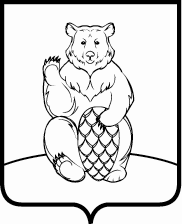 СОВЕТ ДЕПУТАТОВ ПОСЕЛЕНИЯ МИХАЙЛОВО-ЯРЦЕВСКОЕ В ГОРОДЕ МОСКВЕ	Р Е Ш Е Н И Е	      20 апреля 2023 года                                                                                                №2/6Об установлении размера платы за пользование жилым помещением и размера платы за содержание жилых помещений на территории поселения Михайлово-Ярцевское в городе МосквеВ соответствии со статьями 156, 158 Жилищного кодекса Российской Федерации, пунктами 38 и 39 части 3 статьи 8 Закона города Москвы от 06.11.2002 №56 «Об организации местного самоуправления в городе Москве», Уставом поселения Михайлово-Ярцевское в городе Москве,СОВЕТ ДЕПУТАТОВ ПОСЕЛЕНИЯ МИХАЙЛОВО-ЯРЦЕВСКОЕРЕШИЛ:1. Установить размер платы за пользование жилым помещением (платы за наем) для нанимателей жилых помещений по договорам социального найма жилых помещений и договорам найма жилого помещения принадлежащих на праве собственности поселению Михайлово-Ярцевское в городе Москве, согласно приложению 1 к настоящему решению.2. Установить размер платы за содержание жилого помещения для нанимателей жилых помещений по договорам социального найма жилых помещений и договорам найма жилого помещения, принадлежащих на праве собственности поселению Михайлово-Ярцевское в городе Москве, для собственников жилых помещений в многоквартирных домах, расположенных на территории поселения Михайлово-Ярцевское в городе Москве, которые на их общем собрании не приняли решение о об установлении размера платы за содержание жилого помещения, согласно приложению 2 к настоящему решению.3. Признать утратившим силу решение Совета депутатов поселения Михайлово-Ярцевское в городе Москве от 16 декабря 2021 №6/17 «Об установлении ставок платы за пользование жилым помещением и размера платы за содержание и ремонт жилых помещений на территории поселения Михайлово-Ярцевское».4. Опубликовать настоящее решение в бюллетене «Московский муниципальный вестник» и разместить на официальном сайте администрации поселения Михайлово-Ярцевское в городе Москве в информационно-телекоммуникационной сети «Интернет».5. Настоящее решение вступает в силу с 1 июня 2023 года.6. Контроль за выполнением настоящего решения возложить на главу поселения Михайлово-Ярцевское в городе Москве Г.К. Загорского.Глава поселения                                                                                      Г.К.ЗагорскийРазмер платы за пользование жилым помещением (платы за наем) для нанимателей жилых помещений по договорам социального найма жилых помещений и договорам найма жилого помещения принадлежащих на праве собственности поселению Михайлово-Ярцевское в городе МосквеПримечания:1. Общая площадь жилого помещения для расчета платы за пользование жилым помещением - сумма площадей всех помещений квартиры, включая площади встроенных шкафов, темных комнат (кладовок). Площади летних помещений (лоджии, веранды, балконы, терассы) в отапливаемую общую площадь жилого помещения (квартиры) не включаются.2. Плата за наем не включают в себя комиссионное вознаграждение, взимаемое кредитными организациями и операторами платежных систем за услуги по приему данного платежа.Размер платы за содержание жилого помещения для нанимателей жилых помещений по договорам социального найма жилых помещений и договорам найма жилого помещения, принадлежащих на праве собственности поселению Михайлово-Ярцевское в городе Москве, для собственников жилых помещений в многоквартирных домах, расположенных на территории поселения Михайлово-Ярцевское в городе Москве, которые на их общем собрании не приняли решение о об установлении размера платы за содержание жилого помещенияПримечания:1. Удобства - электроснабжение, водопровод, канализация, центральное отопление, ванна (душ), газовая или электрическая плита, горячее водоснабжение (центральное или местное - многоточечная газовая колонка)2. Общая площадь жилого помещения для расчета платы за пользование жилым помещением - сумма площадей всех помещений квартиры, включая площади встроенных шкафов, темных комнат (кладовок). Площади летних помещений (лоджии, веранды, балконы, террасы) в отапливаемую общую площадь жилого помещения (квартиры) не включаются.3. Собственники комнат в коммунальной квартире производят оплату за содержание жилого помещения исходя из суммы размеров общей площади указанной комнаты и площади помещений, составляющих общее имущество в данной квартире, определенной в соответствии с долей в праве общей собственности на общее имущество в коммунальной квартире этого собственника.4. Плата за содержание жилого помещения не включает в себя плату за холодную воду, горячую воду, отведение сточных вод, электрическую энергию, потребляемые при содержании общего имущества в многоквартирном доме.5. Плата за содержание жилого помещения не включают в себя комиссионное вознаграждение, взимаемое кредитными организациями и операторами платежных систем за услуги по приему данного платежа.№  
п/пКатегории многоквартирных домовРазмер плата за пользование жилым помещением (платы за наем) (в рублях за 1 кв. м общей площади жилого помещения 
в месяц)1.Дома всех категорий24,09N  
п/пКатегории многоквартирных домовРазмер платы за содержание жилого помещения (в рублях за 1 кв. м общей площади жилого помещения в месяц, с НДС)1.Дома со всеми удобствами, с лифтом и мусоропроводом, противопожарной системой (ДУ и ППА), индивидуальными тепловыми пунктами (ИТП), независимо от материала стен 36,742.Дома со всеми удобствами, с лифтом и мусоропроводом независимо от материала стен 34,613.Дома имеющие все виды благоустройства, без лифта и мусоропровода, независимо от материала стен 26,16